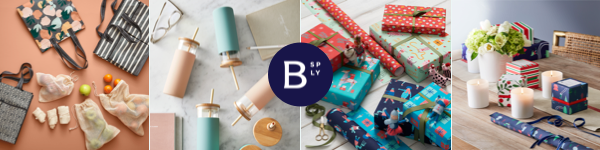 Teachers, we need your help!Our Boon Supply fundraiser launces today, and we’re excited to easily raise funds for our school with their simple platform and eco-friendly items. The fundraiser is entirely online, meaning there will be very little work for you. No order forms to manage, no cash or checks to collect, no product to distribute! You can view a two-minute video explaining how simple this fundraiser is here: https://boonsupply.com/our-fundraiser-video.Here’s how you can help:Remind the students to participate. They can even help us without selling anything by focusing on the Send and Share key steps belowAcknowledge students that have participated and celebrate their successKeep it fun – create friendly competition and make sure they understand why fundraising is important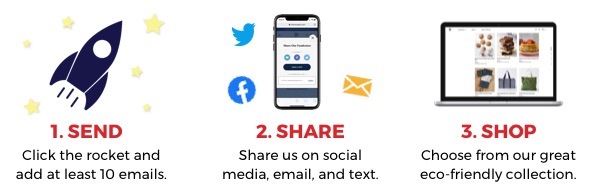 As thanks for your help, Boon Supply is offering some great teacher incentives:Any teacher who achieves 50% participation in their class will earn a $100.00 Boon Supply shopping spreeIf you achieve 75% participation, you will receive a $150.00 Boon Supply shopping spreeSee the fantastic eco-friendly items at Insert SiteThat’s all there is to it! We appreciate all you do and thank you for your support of our fundraiser!